WOCHENSPEISEPLAN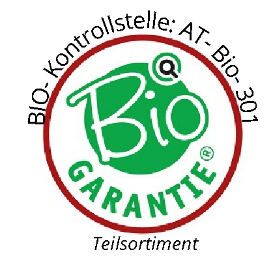 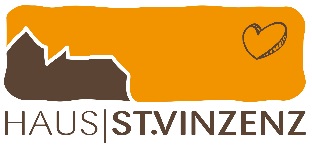 20.03.23 - 24.03.23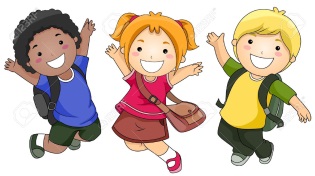 Änderungen vorbehalten!A: Glutenhaltige Getreide A, A3: Gerste - Glutenhaltige Getreide, C: Eier C, F: Sojabohnen F, G: Milch G, H: Schalenfrüchte H, L: Sellerie L, M: Senf M, O: Schwefeldioxid/Sulfite OMontag20.03.23Dienstag21.03.23Mittwoch22.03.23Donnerstag23.03.23Freitag24.03.23M i t t a g SuppeSuppeSuppeSuppeSuppeM i t t a g Erbsencremesuppe A,G,LKlare Suppe mit Teigwaren A,C,L Haferflocken-Gemüsesuppe A,G,LKlare Suppe mit Eintropf A,C,LKürbiscremesuppe A,G,L M i t t a g VollkostVollkostVollkostVollkostVollkostM i t t a g überbackene Schinkenfleckerl A,C,G,LGrüner Salat  Kümmelfleisch A,LGemüse-Vollkornreis A,G,L  Topfen-Pfirsichstrudel A,C,GSchokosauce GRindfleisch gekocht A,LWurzelrahmsauce A,G,L,M,OErdäpfelröster Barschfilet gebraten A,GGemüse-Cous-Cous A,G,LRahmgurken G M i t t a g Kost ohne SchweinefleischKost ohne SchweinefleischKost ohne SchweinefleischKost ohne SchweinefleischKost ohne SchweinefleischM i t t a g überbackene Putenschinkenfleckerl A3,C,G,LGrüner Salat Putengeschnetzeltes A,G,LGemüse-Vollkornreis A,G,LTopfen-Pfirsichstrudel A,C,GSchokosauce G Rindfleisch gekocht A,LWurzelrahmsauce A,G,L,M,OErdäpfelröster Barschfilet gebraten A,GGemüse-Cous-Cous A,G,LRahmgurken GM i t t a g NachspeiseNachspeiseNachspeiseNachspeiseNachspeiseM i t t a g Obst Germmehlspeise A,C,GKuchen A,F,G,H 